Zgłoszenie do plebiscytu 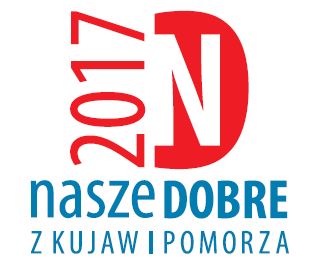 NASZE DOBRE Z KUJAW I POMORZA 2017Nazwa i opis zgłaszanego produktu:  ………….……………………………..……………………………..…...……………………………………………………………………………………………………………………………………………………………………………………………………………………………................................…………………………………………………………………………………………………................................…………………………………………………………………………………………………................................Nazwa firmy: ……….................................................................................................................................... Regon:......................................................................   NIP:.........................................................................Adres: ...............................................................................................................................................................................................................................................................................................................................Telefon: .......................................................................  Fax: ......................................................................email: ..........................................................................................................................................................www: ...........................................................................................................................................................Właściciel / Prezes / Dyrektor: ….................................................................................................................Forma prawna: ............................................................................................................................................Data rozpoczęcia działalności: ....................................................................................................................Profil działalności: ……............................…………………………................................................................Miejsce prowadzenia działalności: ..............................................................................................................Jesteśmy płatnikiem podatku VAT i wyrażamy zgodę na wystawienie faktury VAT tytułem pokrycia kosztów prezentacji konkursowych 
w ramach plebiscytu na kwotę:□ 1.500 zł + 23% VAT za jeden zgłoszony produkt (patrz regulamin)lub□ 2.500 zł + 23% VAT za dwa zgłoszone produkty (patrz regulamin)Właściciel / Prezes / Dyrektor................................................                                  Pieczątka, data i podpis 